PROIECT nr. ___DECIZIE nr.1/___din  ___ ianuarie 2023Cu privire la casarea mijloacelor fixe            În legătură cu expirarea duratei termenului de funcţionare utilă şi scoaterii din uz a unor obiecte din motivul degradării lor şi uzurii 100%; având procesele verbale ale comisiei de casare; in temeiul art.14, art. 19 al Legii nr.436/2006  privind administraţia publica locală cu modificările si completările ulterioare; Legii nr. 523/1999 cu privire la proprietatea publică a unităţilor-administrativ teritoriale; Hotărârea Guvernului R. Moldova nr. 500/1998 „Despre aprobarea Regulamentului privind casarea bunurilor uzate, raportate la mijloace fixe”; Legea nr.100/217 privind actele normative cu modificările si completările ulterioare; având avizele comisiilor de specialitate, Consiliul orășenesc Anenii Noi, DECIDE: 1. Se permite casarea bunurilor materiale uzate  şi deteriorate 100 %, raportate la mijloace fixe,  ale Primăriei or. Anenii Noi, în număr de 3 unităţi în sumă totală de 5707,34 lei:    - nr. inventar 224 anul 2008 – scaune oficiu   - 1 buc. – 1440,00  lei    - nr. inventar 225, anul 2008 – scaune oficiu  - 1 buc. – 1440,00 lei    - nr. inventar 227, anul 2008 – scaune oficiu  - 1 buc. – 1440,00 lei    - nr. inventar 153, anul 2007 – masa bej        – 1 buc. – 693,67 lei    - nr. inventar 154, anul 2007 – masa bej        – 1 buc – 693,67 lei2. Contabilul – şef va asigura casarea mijloacelor fixe uzate şi va efectua modificările corespunzătoare în evidenţa contabilă a fondurilor fixe în conformitate cu legislaţia în vigoare.3. Prezenta decizie se aduce la cunoştinţă publică prin plasarea în Registrul de Stat al Actelor Locale, pe pag web şi panoul informativ al instituţiei.4. Prezenta decizie, poate fi notificată autorității publice emitente de Oficiului Teritorial Căușeni al Cancelariei de Stat în termen de 30 de zile de la data includerii actului în Registrul de stat al actelor locale.5. Prezenta decizie, poate fi contestată de persoana interesată, prin intermediul Judecătoriei Anenii Noi, sediul Central (or. Anenii Noi, str. Marțișor nr. 15), în termen de 30 de zile de la comunicare.6. Controlul asupra executării prezentei decizii se atribuie dlui Maţarin A., primar.Președintele ședinței:                                                                    Contrasemnează: Secretar  al Consiliului orășenesc                                              Rodica  MelnicVotat: pro-,  contra-, abţinut – CONSILIUL ORĂŞENESCANENII NOI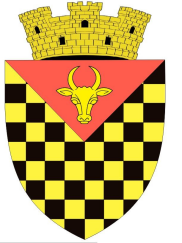             ГОРОДСКОЙ СОВЕТ                 АНЕНИЙ НОЙMD 6501 or. Anenii Noi, str. Suvorov, 6              tel/fax 026522108, consiliulorasenesc@gmail.comMD 6501, г.Анений Ной, ул.Суворов, 6 тел/факс 026522108,consiliulorasenesc@gmail.comMD 6501, г.Анений Ной, ул.Суворов, 6 тел/факс 026522108,consiliulorasenesc@gmail.com